GCSTO’s WRITTEN PERMISSION FOR AN UNRELATED APPLICABLE ADULT TO PROVIDE LOCAL TRANSPORTATION TO MINOR ATHLETE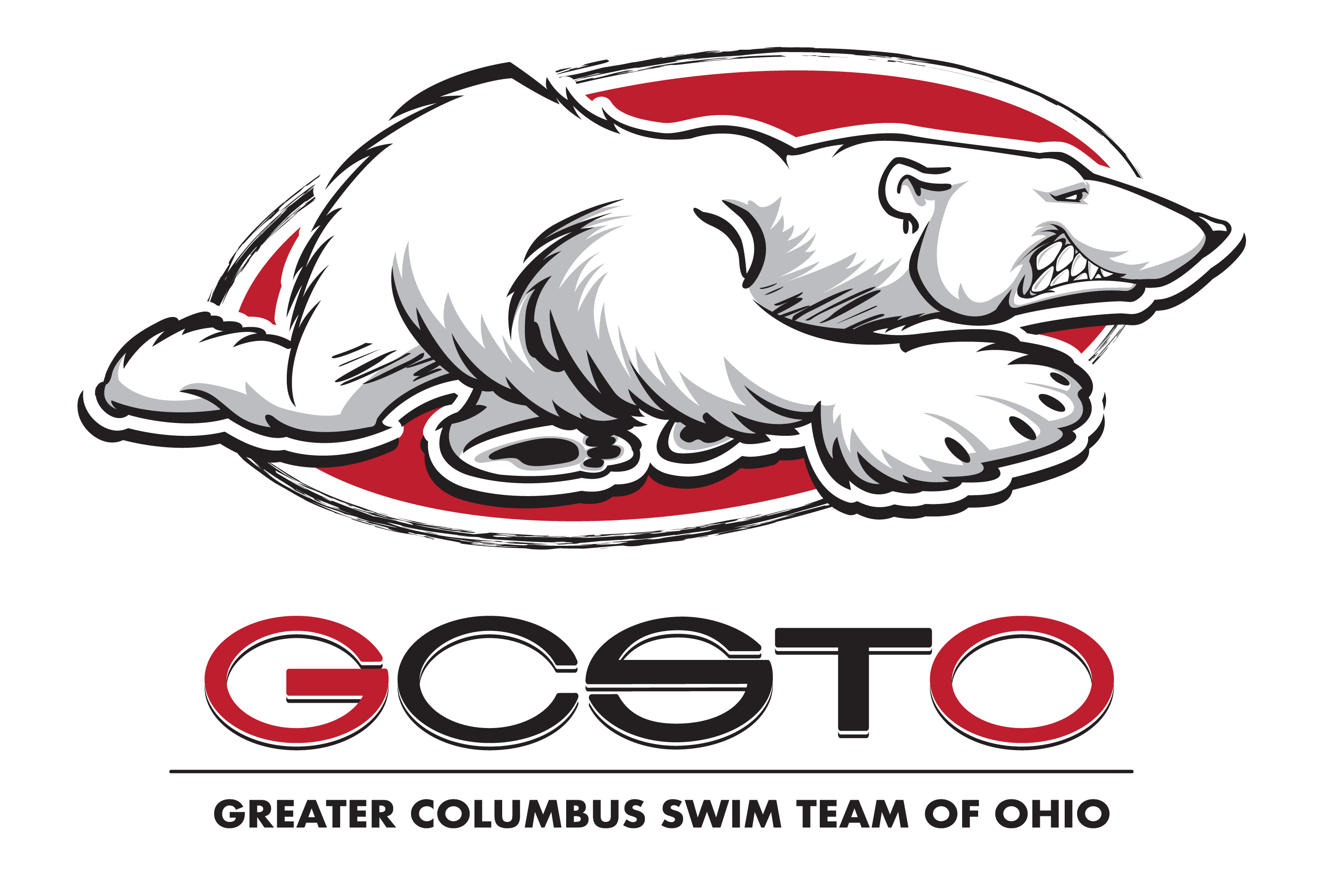 I, 					, legal guardian of 					,         a minor athlete, give express written permission, and grant an exception to the Minor Athlete Abuse Prevention Policy for 					, an unrelated Applicable Adult to provide local vehicle transportation to 					 (minor athlete)         to  					 (destination) on 			 (date or date range) at 		(approximate times). I further acknowledge that this written permission is valid only for the date/date ranges and locations specified herein but that dates and locations within 12 months of the date listed below can be added by emailing GCSTO head coach and owner, Legal Guardian Signature: 							Date: 					